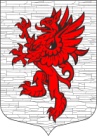 СОВЕТ ДЕПУТАТОВ       МУНИЦИПАЛЬНОГО ОБРАЗОВАНИЯЛОПУХИНСКОЕ СЕЛЬСКОЕ ПОСЕЛЕНИЕМО ЛОМОНОСОВСКИЙ МУНИЦИПАЛЬНЫЙ РАЙОНЛЕНИНГРАДСКОЙ ОБЛАСТИтретий созыв23 сентября 2016 года                                                                        д. ЛопухинкаРЕШЕНИЕ № 32 О внесении изменений в Положение  «О порядке и размерах социальных выплат жителям муниципального образования Лопухинское сельское  поселение за счет средств местного бюджета», утверждённого   решением Совета депутатов муниципального образования Лопухинское сельское поселение Ломоносовского муниципального района Ленинградской области № 28 от 26 июля  2016 года  «Об  утверждении Положения «О порядке и размерах социальных выплат жителям муниципального образования Лопухинское сельское  поселение за счет средств местного бюджета»В соответствии с Федеральным законом от 06.10.2003г. №131-ФЗ «Об общих принципах организации местного самоуправления в РФ» (с изменениями), Посланием Президента Российской Федерации от  13.06.2013г., Уставом  муниципального образования Лопухинское сельское поселение Совет депутатов муниципального образования Лопухинское сельское поселение  решил:  Внести в Положения «О порядке и размерах социальных выплат жителям муниципального образования Лопухинское сельское  поселение за счет средств местного бюджета», утверждённого  решением Совета депутатов муниципального образования Лопухинское сельское поселение Ломоносовского муниципального района Ленинградской области № 28 от 26 июля  2016 года  «Об  утверждении Положения «О порядке и размерах социальных выплат жителям муниципального образования Лопухинское сельское  поселение за счет средств местного бюджета» следующие изменения:1.1. Главу 2. Основные понятия, используемые в Положении, дополнить пунктом 2.1.3, в следующей редакции:«Участникам фестивалей, конкурсов, спортивных соревнований, представляющим Лопухинское сельское поселение на районном и региональном уровнях»;1.2. Главу 3. Определение права и условий назначения единовременной социальной помощи, дополнить пунктом 3.9., в следующей редакции:«Право на получение единовременной социальной помощи, по основаниям, предусмотренным в пункте 4.1.5, сохраняется в течение 2-х календарных месяцев с момента наступления оснований для получения единовременной социальной помощи»;Главу 4. Размер социальной помощи и порядок назначения, дополнить пунктом 4.1.5., в следующей редакции:«Единовременные выплаты  участникам фестивалей, конкурсов, спортивных соревнований, представляющим Лопухинское сельское поселение и достигших высоких результатов  на районном и региональном уровнях»:4.1.5.1. Единовременные выплаты  участникам фестивалей, конкурсов, спортивных соревнований, представляющим Лопухинское сельское поселение на районном  уровне:- 1 место – 3 000(три тысячи) рублей;- 2 место – 2 000(две тысячи) рублей;- 3 место – 1 000(одна тысяча) рублей.4.1.5.2. Единовременные выплаты  участникам фестивалей, конкурсов, спортивных соревнований, представляющим Лопухинское сельское поселение на региональном  уровне:- 1 место – 5 000(пять тысяч) рублей;- 2 место – 3 000(три тысячи) рублей;- 3 место – 2 000(две тысячи) рублей.4.1.5.3. Единовременные выплаты  участникам фестивалей, конкурсов, спортивных соревнований, при участии в командных соревнованиях представляющим Лопухинское сельское поселение и достигших высоких результатов на районном и региональном уровнях, начисляются в размере не превышающем:-10 000 (десять тысяч), на всех участников команды, при достижении результатов на фестивалях, конкурсах, спортивных соревнованиях, на районном уровне;-15 000 (пятнадцать тысяч), на всех участников команды, при достижении результатов на фестивалях, конкурсах, спортивных соревнованиях, на региональном  уровне;Документы, необходимые для получения социальной помощи по основаниям указанным в пунктах 4.1.5.1.,4.1.5.2., 4.1.5.3.:- Ходатайство директора МКУ «Лопухинский дом культуры» муниципального образования Лопухинское сельское поселение;- Заявление по установленной форме (приложение №  1);- Ксерокопия паспорта заявителя (с отметкой о регистрации);- Копию документа, подтверждающего достигнутый  результат;- Реквизиты счёта для перечисления финансовых средств социальной помощи.Настоящее решение вступает в силу после его официального опубликования. 3. Настоящее решение опубликовать (обнародовать) на официальном сайте МО Лопухинское сельское поселение в информационно-телекоммуникационной сети Интернет. Глава муниципального образованияЛопухинское сельское поселение	                                           А.В. Знаменский 